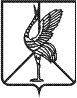 Совет городского поселения «Шерловогорское»РЕШЕНИЕ  7 декабря 2018 года                                                                                  № 117поселок городского типа Шерловая ГораОб определении размера платы граждан за жилищные услуги, оказываемые предприятием ООО «Харанорское ЖКХ» на территории городского поселения «Шерловогорское» на 2019 год        В соответствии со ст. 156 Жилищного кодекса Российской Федерации, пунктом 11 главы II Правил содержания общего имущества в многоквартирном доме, утвержденных Постановлением Правительства РФ от 13 августа 2006 г. № 491, п. 5 ч. 1 ст. 10 Устава городского поселения «Шерловогорское» от 06.03.2018 г. № 93, Совет городского поселения «Шерловогорское» решил:1. Определить и ввести в действие с 01 января 2019 года размер платы граждан за жилищные услуги, оказываемые населению предприятием ООО «Харанорское ЖКХ» (приложение).          2. Решение вступает в силу на следующий день после дня его официального опубликования (обнародования).          3. Решение разместить (опубликовать) на официальном сайте городского поселения «Шерловогорское» в информационно-телекоммуникационной сети «Интернет» и в Борзинской районной общественно-информационной газете «Даурская новь».Глава городского поселения «Шерловогорское»                               А.В. Панин                                                                                                        Приложение                                                                                                    к Решению Совета городского                                                                                                   поселения «Шерловогорское»                                                                                                                                                                                                                                                                                                                                                  от 07 декабря 2018 г. № 117Размер платы граждан за жилищные услуги, оказываемые населению предприятием ООО «Харанорское ЖКХ» на территориигородского поселения «Шерловогорское» на 2019 г.Размер платы для населения является конечным       * не значительные затраты на содержание общедомового имущества.№п/п    Наименование услуги ЖКХРазмер платыРазмер платы№п/п    Наименование услуги ЖКХПериод с 01.01.2019 г. по2019 г.Период с 01.07.2019 г. по 01.01.2020 г. 1Найм жилищного фонда, руб./ м² в месяц - неблагоустроенный жилой фонд (К- 0,6)0,930,93 - коттеджи (одно- двухквартирные жилые дома (К – 0,8)1,231,23 - полублагоустроенный жилой фонд (К- 0,8)1,231,23 - жилые дома пониженной комфортности    (К- 0,9) 8,008,00  - жилые дома повышенной комфортности    (К- 1,0) 8,008,00  2Текущее содержание и обслуживание жилищного фонда, руб./м² в месяц - неблагоустроенный жилой фонд (К- 0,6)8,678,95 - коттеджи (одно – двухквартирные жилые   дома   К – 0,8) *11,5611,93 - полублагоустроенный жилищный фонд              (К- 0,8 )11,5611,93 - жилые дома пониженной комфортности     (К- 0,9)13,0013,42 - жилые дома повышенной комфортности    (К – 1,0)14,4514,91В том числе: текущий ремонт жилищного фонда, руб./м² в месяц - неблагоустроенный жилой фонд (К- 0,6)3,293,40 - коттеджи (одно – двухквартирные жилые   дома   К – 0,8) *4,394,54 - полублагоустроенный жилой фонд (К- 0,8)4,394,54 - жилые дома пониженной комфортности     (К- 0,9)4,945,10 - жилые дома повышенной комфортности    (К – 1,0)5,495,67